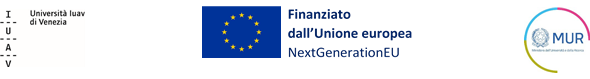 Allegato n. 4 (parte integrante del bando per le valutazioni comparative, per titoli e colloquio, per l’ammissione al corso di dottorato di ricerca Culture del progetto della Scuola di dottorato Iuav a.a. 2022/23. Borse di dottorato a valere sui fondi di cui al DM del 9 aprile 2022 n. 352)FAC-SIMILE TEMA DI RICERCALa lunghezza del testo deve essere compresa tra i 10.000 e 15.000 caratteri (spazi inclusi). Il tema proposto non è vincolante in caso di ammissione al corso.Nome: ____________________________________ Cognome: ____________________________________Scelta del tema di ricerca, indicando 1 sola opzione (vedere allegato 1 del bando per le descrizioni): 1) HA ITALIA: Materiali e biomateriali per l’edilizia  2) MECC ALTE: Transizione energetica ibrida  3) UPTOEARTH: Digital twins  4) UPTOEARTH: Feeding the planet 5) ARCLINEA ARREDAMENTI: Gli spazi dell’abitare e del condividere il cibo 6) MINDICITY: Innovazione e digitalizzazione per le città 7) EURAC RESEARCH: Pianificazione urbana guidata dai dati per città climaticamente neutraliAbstract: _______________________________________________________________________________Introduzione: ____________________________________________________________________________Stato dell'arte: ___________________________________________________________________________Questioni centrali trattate: __________________________________________________________________Conclusioni: _____________________________________________________________________________Riferimenti bibliografici: _____________________________________________________________________Data ___________________________                                     Firma _________________________________